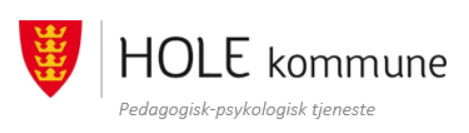 Henvisningsskjema til Pedagogisk-psykologisk tjeneste (PPT)Unntatt fra offentligheten jf. Offentleglova § 13Opplysninger om barnet/elevenOpplysninger om barnet/elevenOpplysninger om barnet/elevenEtternavn:Fornavn, mellomnavn:Fødselsnummer:Adresse:Postnummer:Poststed:Barnehage/skole:Avdeling/trinn:Nasjonalitet:Ved henvisning til PPT skal syn og hørsel være sjekket i løpet av de siste 12 mnd. Syn og hørsel er undersøkt:  Ja    NeiResultat av syn- og hørselsundersøkelse: Opplysninger om foresatteOpplysninger om foresatteOpplysninger om foresattePersonopplysninger om foresatt 1Personopplysninger om foresatt 1Personopplysninger om foresatt 1Navn:Navn:Mobil:Adresse:Adresse:Arbeidssted:Behov for tolk: Ja          NeiBehov for tolk: Ja          NeiEv. hvilket språk:Personopplysninger om foresatt 2Personopplysninger om foresatt 2Personopplysninger om foresatt 2Navn:Navn:Mobil:Adresse:Adresse:Arbeidssted:Behov for tolk: Ja          NeiBehov for tolk: Ja          NeiEv. hvilket språk:Hvem har daglig omsorg for barnet? Foresatt 1 Foresatt 2 Begge Fosterhjem InstitusjonHar foresatte delt foreldreansvar? Ja Nei Annet
Hvis nei må dokumentasjon vedlegges.Opplysninger om barnehage/skoleOpplysninger om barnehage/skoleOpplysninger om barnehage/skoleBarnehage/skole:Barnehage/skole:Tlf.nr:Pedagogisk leder/kontaktlærer:Pedagogisk leder/kontaktlærer:Tlf.nr: Pedagogisk leder/kontaktlærer:Pedagogisk leder/kontaktlærer:E-post:Har PPT vært konsultert i forkant av henvisningen?  Ja  NeiHvis ja, med hvem og hvilken dato?Hvis ja, med hvem og hvilken dato?Hvem tok initiativ til henvisningen?Hvem tok initiativ til henvisningen?Hvem tok initiativ til henvisningen?Bakgrunn for henvisning (for foresatte)Bakgrunn for henvisning (for foresatte)Bakgrunn for henvisning (for foresatte)Kort beskrivelse av barnet/eleven sine utfordringer og styrker:         Kort beskrivelse av barnet/eleven sine utfordringer og styrker:         Kort beskrivelse av barnet/eleven sine utfordringer og styrker:         Bakgrunn for henvisning (for skole/barnehage/andre instanser)Bakgrunn for henvisning (for skole/barnehage/andre instanser)Bakgrunn for henvisning (for skole/barnehage/andre instanser)Kort beskrivelse av barnet/eleven sine utfordringer og styrker:         Kort beskrivelse av barnet/eleven sine utfordringer og styrker:         Kort beskrivelse av barnet/eleven sine utfordringer og styrker:         Følger eleven trinnets kompetansemål? Utdypes i pedagogisk rapport. Gjelder kun for skole/elever. Ja            Nei          Følger eleven trinnets kompetansemål? Utdypes i pedagogisk rapport. Gjelder kun for skole/elever. Ja            Nei          Følger eleven trinnets kompetansemål? Utdypes i pedagogisk rapport. Gjelder kun for skole/elever. Ja            Nei          Hvilke tiltak har vært iverksatt? Gi en beskrivele av omfang og effekt av disse:Hvilke tiltak har vært iverksatt? Gi en beskrivele av omfang og effekt av disse:Hvilke tiltak har vært iverksatt? Gi en beskrivele av omfang og effekt av disse:Henvisers vurdering av hva PPT kan bidra med: Utredning/råd og veiledning Fravær Utsatt/fremskyndet skolestartHenvisers vurdering av hva PPT kan bidra med: Utredning/råd og veiledning Fravær Utsatt/fremskyndet skolestart
 Sakkyndig vurdering av retten til spesialpedagogisk hjelp/spesialundervisning (etter barnehageloven § 34/ opplæringsloven § 5-1)                                                                 Annet (beskriv):Andre involverte hjelpeinstanser: Logoped Helsestasjon                                                                    Barnevernstjenesten BUP FastlegeAndre involverte hjelpeinstanser: Logoped Helsestasjon                                                                    Barnevernstjenesten BUP Fastlege Psykolog Habiliteringstjenesten Fysioterapitjenesten Tiltak for funksjonshemmede Andre (beskriv):VedleggVedlagt følger:Husk kopi til foresatte.Opplysninger fra foresatte kan legges til som vedlegg dersom de ønsker dette. Pedagogisk rapport (skal vedlegges) Kartlegging (skal vedlegges) Dokumentasjon på utprøvde tiltak (skal vedlegges, ev. beskrives i pedagogisk rapport) Karakteutskrift (kun ungdomsskoleelever) Kartlegging av elevenes norskferdigheter (for skole, ved vedtak etter opplæringsloven § 2-8) Resultater av syn-/hørselstest (foretatt av helsestasjon, optiker og/eller øre-nese-halslege) Fraværsregistrering Annet (beskriv): Pedagogisk rapport (skal vedlegges) Kartlegging (skal vedlegges) Dokumentasjon på utprøvde tiltak (skal vedlegges, ev. beskrives i pedagogisk rapport) Karakteutskrift (kun ungdomsskoleelever) Kartlegging av elevenes norskferdigheter (for skole, ved vedtak etter opplæringsloven § 2-8) Resultater av syn-/hørselstest (foretatt av helsestasjon, optiker og/eller øre-nese-halslege) Fraværsregistrering Annet (beskriv):Underskrift fra barnehage/skoleUnderskrift fra barnehage/skoleUnderskrift fra barnehage/skoleUnderskrift pedagogisk leder/kontaktlærer:Underskrift pedagogisk leder/kontaktlærer:Dato:Underskrift styrer/rektor:Underskrift styrer/rektor:Dato:Samtykke til henvisningen fra foresatte/elev Samtykke til henvisningen fra foresatte/elev Samtykke til henvisningen fra foresatte/elev Er barnet/eleven kjent med henvisningen? Ja NeiEr barnet/eleven kjent med henvisningen? Ja NeiEr barnet/eleven kjent med henvisningen? Ja NeiUnderskrift foresatt 1:Underskrift foresatt 1:Dato:Underskrift foresatt 2:Underskrift foresatt 2:Dato:Underskrift elev (elever over 15 år skal samtykke og signere):Underskrift elev (elever over 15 år skal samtykke og signere):Dato:Samtykke til samarbeid gitt av foresatte:Barnehagen/skolenHelsestasjon/skolehelsetjenestenFastlege/spesialisthelsetjenesteBarnevernetBUPHabiliteringstjenestenStatpedLogopedFysioterapitjenestenAndre (beskriv):HabiliteringstjenestenStatpedLogopedFysioterapitjenestenAndre (beskriv):